    ขั้นตอนการแจ้งเหตุแจ้งเหตุเป็นอุบัติเหตุหรือป่วยฉุกเฉินแจ้งชื่อผู้ป่วย อายุ บ้านเลขที่ อาการ โรคประจำตัว เบอร์ ติดต่อกลับของผู้แจ้ง เพื่อความรวดเร็ว กรณีที่เดินทางไป ถึงจุดเกิดเหตุ แจ้งสถานที่ใกล้เคียงหรือที่สามารถสังเกตได้ชัดเจน เมื่อไหร่ ขณะนี้ หรือผู้แจ้งขับรถผ่าน ผู้แจ้งได้ให้การช่วยแหลือไปอย่างไรบ้างการให้ความช่วยเหลือ 1. เจ้าหน้าที่จะประเมินสถานการณ์ก่อนการให้การ ช่วยเหลือผู้บาดเจ็บ/ผู้ป่วยฉุกเฉิน 2. เจ้าหน้าที่จะประเมินระดับความรู้สึกตัวของ ผู้บาดเจ็บ/ผู้ป่วยฉุกเฉิน 3. เจ้าหน้าที่จะให้การช่วยเหลือผู้บาดเจ็บ/ผู้ป่วยฉุกเฉิน ก่อน-หลัง ตามความรุนแรงของอาการผู้บาดเจ็บ ใน4. เจ้าหน้าที่ในการรักษาพยาบาล ณ จุดเกิดเหตุ เบื้องต้นก่อนการเคลื่อนย้าย 5. เจ้าหน้าที่จะดูแลระหว่างนำส่งและพิจารณานำส่ง โรงพยาบาลที่เหมาะสมตามแต่อาการของผู้บาดเจ็บ/ ผู้ป่วยฉุกเฉิน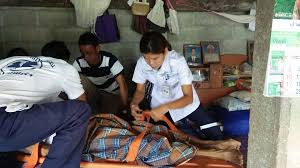 หน่วยบริการการแพทย์ฉุกเฉิน (กู้ชีพ - กู้ภัย)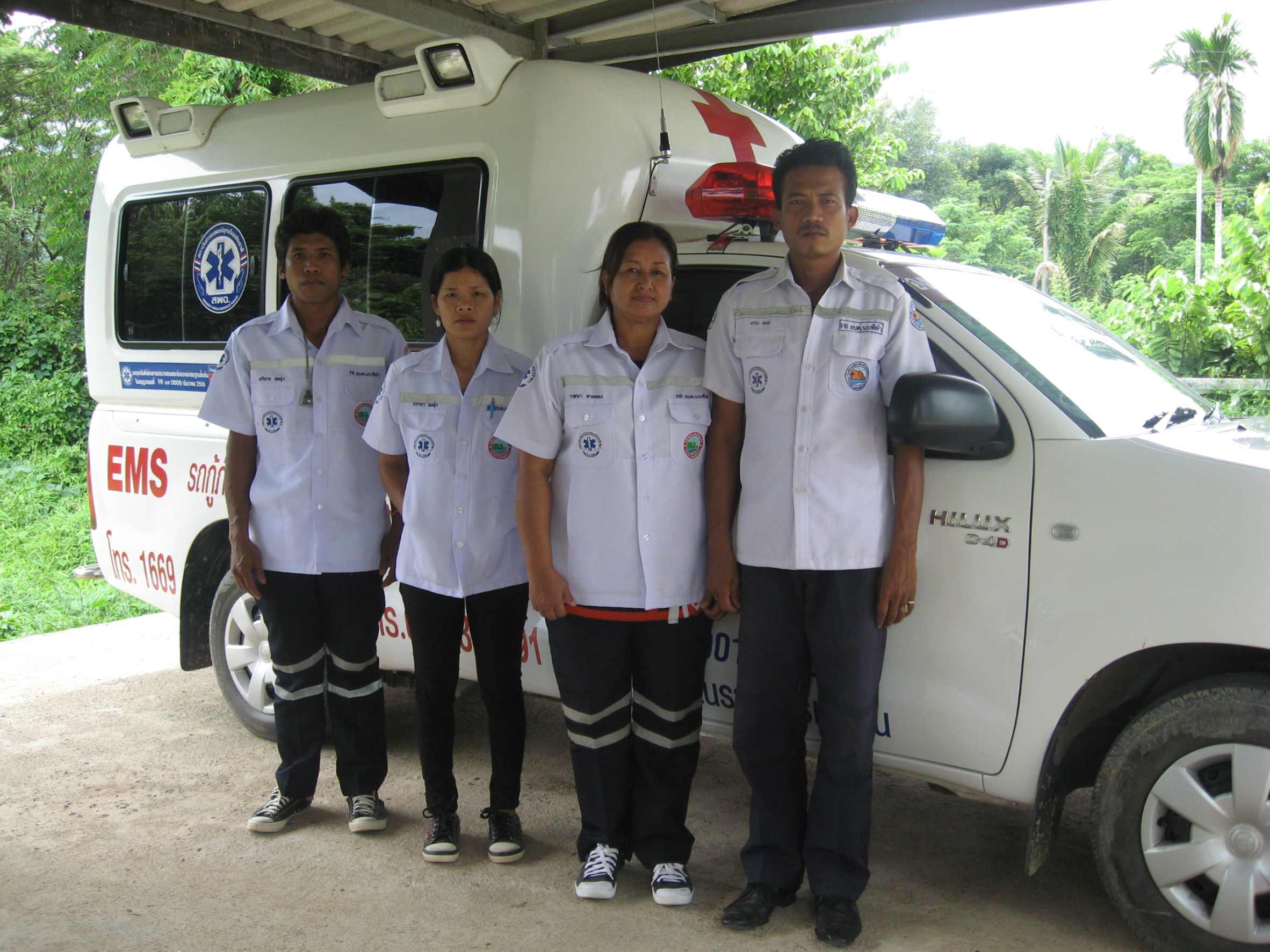 นายบรรจา          สมมุ่ง     โทร. 081 2786821นางสาววรรณาพา ใสพรม    โทร. 093 6187894 นางสาวกัลยา      เพชรบูรณ์ โทร. 090 1779800นายสมบูรณ์       จันทร์แก้ว โทร. 082 8110688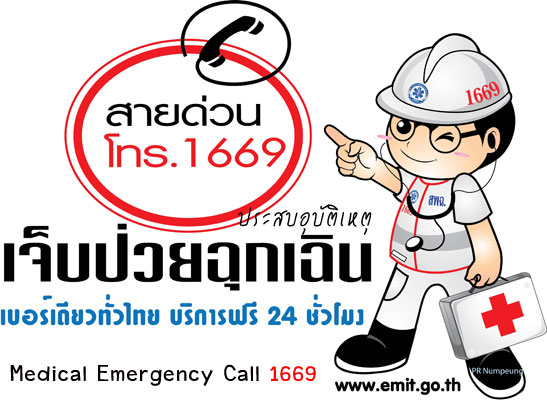 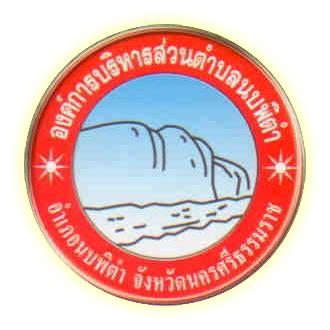 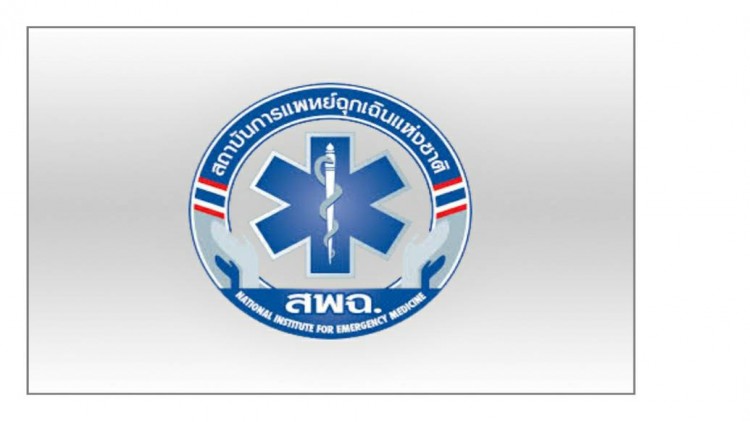 หน่วยบริการการแพทย์ฉุกเฉิน (กู้ชีพ - กู้ภัย) องค์การบริหารส่วนตำบลนบพิตำ อำเภอนบพิตำ จังหวัดนครศรีธรรม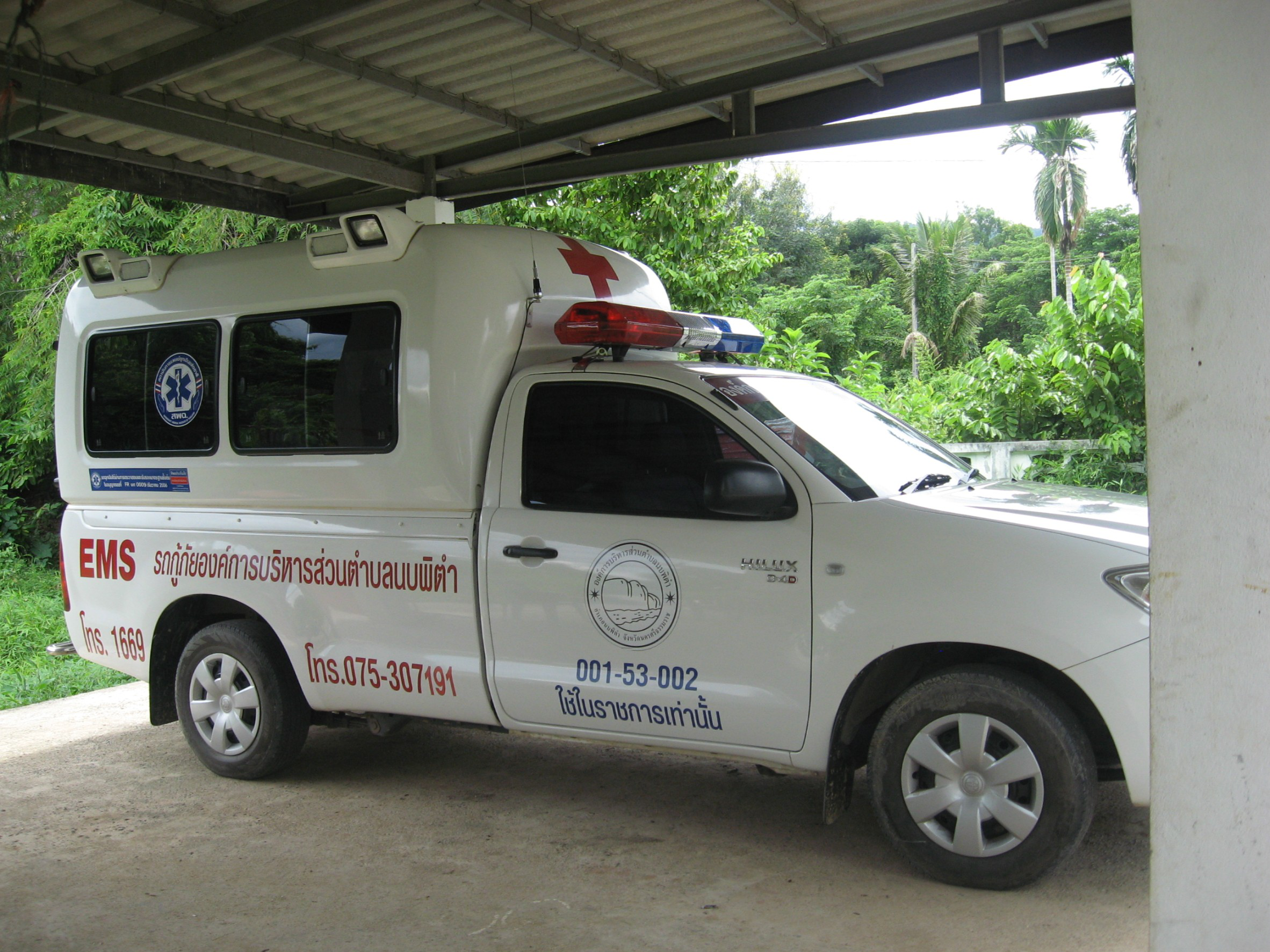 บริการตลอด 24 ชั่วโมงโทร. 075 307191 หรือ 1669ประวัติความเป็นมาตามที่องค์การบริหารส่วนนบพิตำ ดำเนินการตามโครงการระบบการแพทย์ฉุกเฉิน  ประจำตำบลนบพิตำ เพื่อให้บริการทางการแพทย์ฉุกเฉิน ช่วยเหลือเบื้องต้นแก่ผู้ประสบภัย / ผู้ป่วยฉุกเฉินใน ชุมชน ในเขตพื้นที่องค์การบริหารนบพิตำ และพื้นที่ตำบลใกล้เคียงซึ่งองค์การบริหารส่วนนบพิตำ มีเจ้าหน้าที่ พาหนะ พร้อมที่จะลำเลียงผู้ประสบภัย หรือ ผู้ป่วยฉุกเฉินได้อย่างเหมาะสม ปลอดภัย พร้อมส่งต่อ ยังโรงพยาบาล ได้อย่างทันท่วงที ตามพระราชบัญญัติสภาตำบลและองค์การ บริหารส่วนตำบล พ.ศ.2537 แก้ไขเพิ่มเติม โดย พระราชบัญญัติสภาตำบลและองค์การบริหารส่วนตำบล พ.ศ.2543 ฉบับที่ 3 มาตรา 15 (9) กำหนดให้ องค์การบริหารส่วนตำบล ปฏิบัติหน้าที่อื่นตามที่ทาง ราชการมอบหมาย โดนจัดสรรงบประมาณ หรือ บุคลากรให้ตามความจำเป็นและสมควร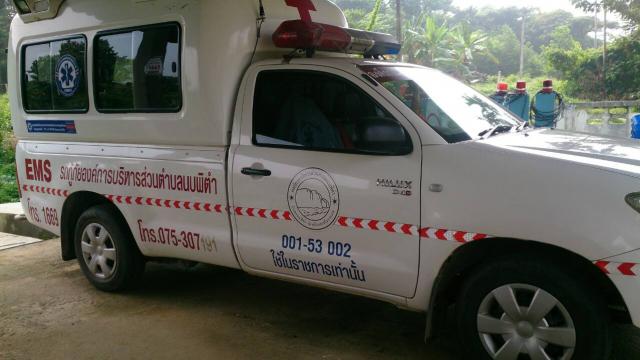 ลักษณะการทำงานของระบบ EMS1.การเจ็บป่วยฉุกเฉินและการพบเหตุ(Detection) การจัดให้มีผู้ที่มีความรู้ในการตัดสินใจแจ้งเหตุเมื่อพบเหตุ ซึ่งผู้นั้นอาจเป็นผู้เจ็บป่วยเองหรือคนข้างเคียงเป็นเรื่องที่จำเป็นมาก เพราะว่าจะสามารถทำให้กระบวนการช่วยเหลือมาถึงได้ รวดเร็ว 2.การแจ้งเหตุขอความช่วยเหลือ(Reporting) การแจ้งเหตุที่รวดเร็วโดยระบบการสื่อสารที่มีประสิทธิภาพและมีหมายเลขที่จำได้ง่าย โทร. 075 307191 หรือ 1669 3.การออกปฏิบัติการของหน่วยการแพทย์ฉุกเฉิน (Response) จะต้องมีความพร้อมเสมอที่จะออกปฏิบัติการ ตามคำสั่งและจะต้องมีมาตรฐานกำหนดระยะเวลาในการออกตัว ระยะเวลาเดินทาง โดยศูนย์รับแจ้งเหตุจะต้องคัดแยก ระดับความรุนแรงหรือความต้องการของเหตุและสั่งการณ์ให้หน่วยปฏิบัติการที่เหมาะสมออกปฏิบัติการ 4.การรักษาพยาบาลฉุกเฉิน ณ จุดเกิดเหตุ(On scene care)หน่วยปฏิบัติการจะทำการประเมินสภาพแวดล้อมเพื่อ ความปลอดภัยของตนและคณะ ประเมินสภาพผู้เจ็บป่วย เพื่อให้การดูแลรักษาตามความเหมาะสม และให้การรักษาพยาบาลฉุกเฉินตามที่ได้รับมอบหมายจากแพทย์ผู้ ควบคุมระบบ 5.การลำเลียงขนย้ายและการดูแลระหว่างนำส่ง(Care in transit) การไม่ทำให้เกิดการบาดเจ็บซ้ำเติมต่อผู้เจ็บป่วย 6.การนำส่งสถานพยาบาล(Transfer to definitive care) การนำส่งจะต้องใช้ดุลยวินิจว่าโรงพยาบาลที่จะนำส่งสามารถ รักษาผู้เจ็บป่วยได้เหมาะสม    อาการเจ็บป่วยที่เรียกใช้บริการ 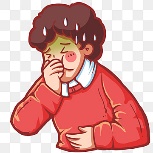 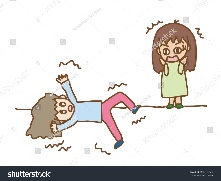 - วิงเวียนศีรษะ - ชักเกร็ง               - ชักกระตุก               - เป็นไข้สูง ตัวร้อน          - เจ็บแน่นหน้าอก             - อาการแพ้ต่างๆ      - หมดสติ ช็อค - อาหารเป็นพิษ - สัตว์มีพิษกัด แล้วมีอาการอย่างรุนแรง - สิ่งแปลกปลอมเข้าหู คอ ตา จมูก - อุจจาระร่วง ปัสสาวะเป็นเลือด อุจจาระเป็นเลือด - อาเจียนเป็นเลือด - ตกเลือด เลือดออกทางช่องคลอด - กินสารพิษหรือสารพิษ - อุบัติเหตุจากการจราจร - ตกจากที่สูง ถูกทำร้าย - ไฟฟ้าช๊อต ไฟไหม้ จมน้ำ น้ำร้อนลวก - มีโรคประจำตัวแล้วมีอาการฉุกเฉิน - อื่นๆ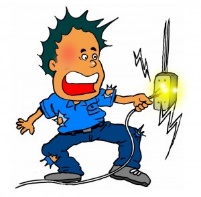 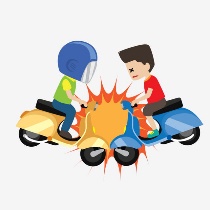 